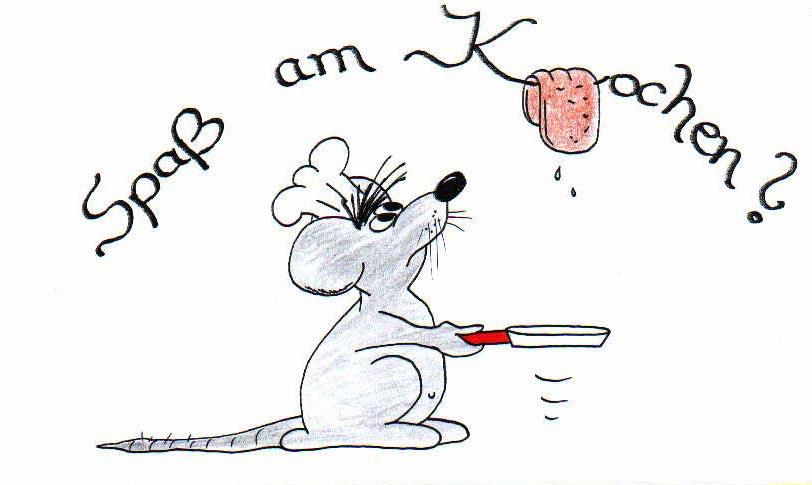 Wahlfach2. Semster 2013/14Mittwoch, 13.30 – 16.00Hauswirtschaft RüderswilSchulküche„Geschenke aus der Küche“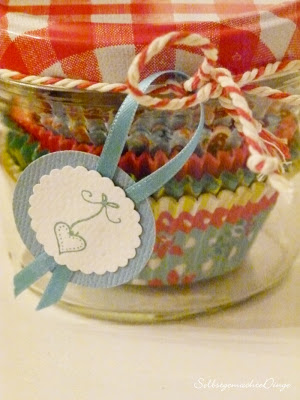 